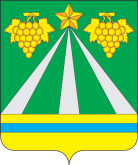 УПРАВЛЕНИЕ ПО ФИЗИЧЕСКОЙ КУЛЬТУРЕ И СПОРТУ АДМИНИСТРАЦИИ МУНИЦИПАЛЬНОГО ОБРАЗОВАНИЯ КРЫМСКИЙ РАЙОН  ПРИКАЗ  «22» марта 2022 года			                                                      № 105-одгород КрымскО внесении изменений в приказ управления от 10 января 2022 года №9-од «Об утверждении календарного плана официальных физкультурных мероприятий и спортивных мероприятий муниципального образования Крымский район на 2022 год»	На основании положения о проведении соревнований по городошному спорту среди несовершеннолетних, состоящих на всех видах профилактического учета, приказа министерства физической культуры и спорта Краснодарского края от 18 марта 2022 года №345 «О внесении изменений в приказ министерства физической культуры и спорта Краснодарского края от 30 декабря 2021 г.№1931 «Об утверждении календарного плана официальных физкультурных мероприятий и спортивных мероприятий Краснодарского края на 2022 год и перечня значимых официальных физкультурных мероприятий и спортивных мероприятий, проводимых на территории Краснодарского края в 2022 году»,  п р и к а з ы в а ю:	1. Внести в пункт 1.1. «Спортивные и физкультурные мероприятия муниципального образования Крымский район» раздела 1. «Спортивные и физкультурные мероприятия среди спортсменов и различных групп населения» приложения к приказу управления по физической культуре и спорту администрации муниципального образования Крымский район от 10 января 2022 года №9-од «Об утверждении календарного плана официальных физкультурных мероприятий и спортивных мероприятий муниципального образования Крымский район на 2022 год» следующие изменения:	1.1. добавить строкой 119 и изложить в следующей редакции:  «													»2. Внести в пункт 1.2.2. «Спортивные мероприятия» подраздела 1.2. «Участие в физкультурных и спортивных мероприятиях» раздела 1. «Спортивные и физкультурные мероприятия среди спортсменов и различных групп населения» приложения к приказу управления по физической культуре и спорту администрации муниципального образования Крымский район от 10 января 2022 года №9-од «Об утверждении календарного плана официальных физкультурных мероприятий и спортивных мероприятий муниципального образования Крымский район на 2022 год» следующие изменения:2.1. в виде спорта «20. Футбол» добавить строки 24, 25, 26, 27, 28, 29, изложить в следующей редакции:  «													»	3.  Контроль   за  исполнением приказа оставляю за собой.Начальник  управления                                                                Е.В.Мартыненко№ п/пНаименование мероприятий ДатапроведенияМестопроведенияОтветственные за проведение119.Соревнования по городошному спорту среди несовершеннолетних, состоящих на всех видах профилактического учета20.04г.КрымскУФКиС№ п/пНаименование мероприятий ДатапроведенияМестопроведенияУчаствующие организацииОтветственные за проведение24.Физкультурное мероприятие по футболу среди мальчиков 2014 г.р.28.05-01.06п.Новомихайловскийспортсмены МФКиС25.Физкультурное мероприятие по футболу среди мальчиков 2013 г.р.Предварительный этапФинал19.03-24.0423-27.05города и районы Краснодарского края, Республика Адыгеяп.Новомихайловскийспортсмены МФКиС26.Физкультурное мероприятие по футболу среди мальчиков 2011 г.р.Предварительный этапФинал19.03-24.0419-23.05города и районы Краснодарского края, Республика Адыгеяп.Новомихайловскийспортсмены МФКиС27.Физкультурное мероприятие по футболу среди мальчиков 2009 г.р.Предварительный этапФинал16.04-30.0811-15.09города и районы Краснодарского края, Республика Адыгеяп.Новомихайловскийспортсмены МФКиС28.Физкультурное мероприятие по футболу «Кубок Краснодарского края среди мальчиков 2010-2014 гг.р.»16.09-03.10п.Новомихайловскийспортсмены МФКиС29.Физкультурное мероприятие по футболу «Зимний турнир Краснодарского края среди юношей и мальчиков 2006-2015 гг.р.»ноябрь 2022 г.-февраль 2023г.города и районы Краснодарского края, Республика Адыгеяспортсмены МФКиС